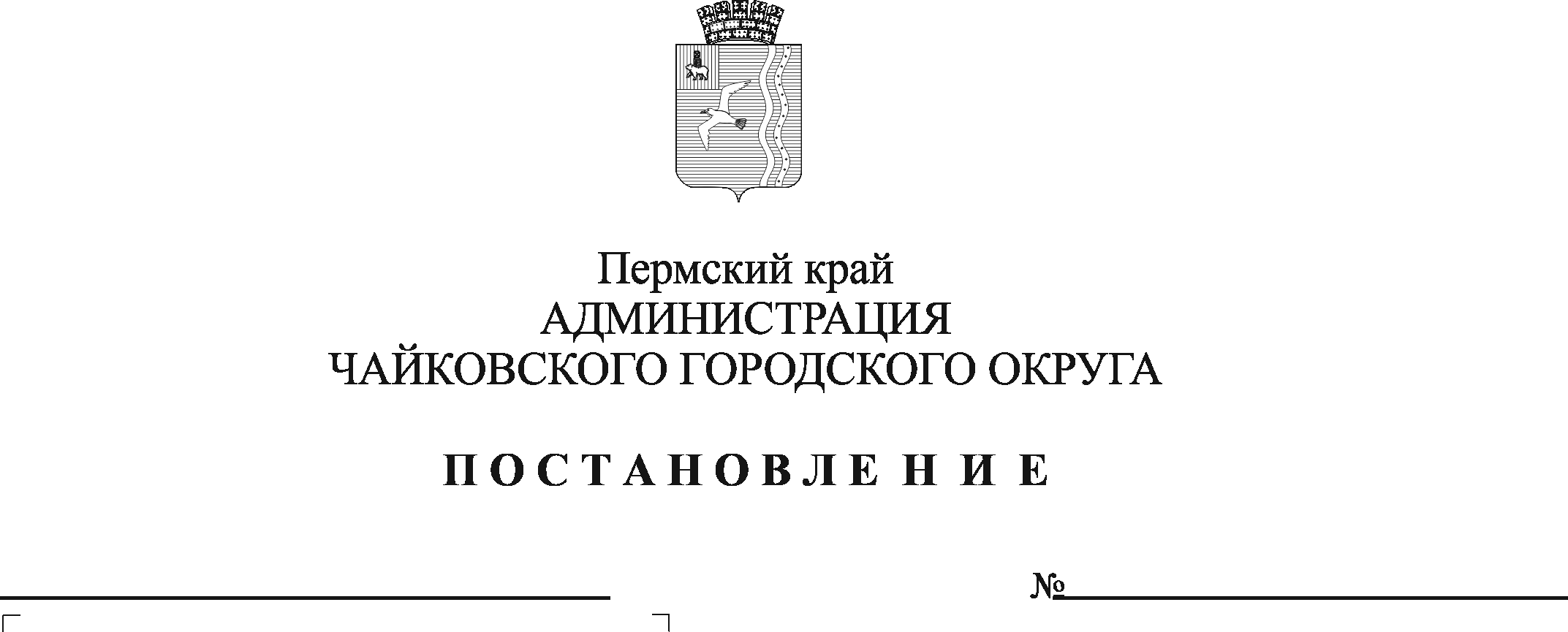 В соответствии со статьей 86 Бюджетного кодекса Российской Федерации, статьей 16 Федерального закона от 6 октября 2003 г. № 131-ФЗ «Об общих принципах организации местного самоуправления в Российской Федерации», Уставом Чайковского городского округа, статьей 27 Положения о бюджетном процессе в Чайковском городском округа, утвержденного решением Чайковской городской Думы от 17 апреля 2019 г. № 172, постановлениями администрации города Чайковского от 15 января 2019 г. № 5/1 «Об утверждении муниципальной программы «Развитие образования Чайковского городского округа», от 16 января 2019 г. № 6/1 «Об утверждении муниципальной программы «Развитие культуры и молодежной политики Чайковского городского округа», от 21 января 2019 г. № 12/1 «Об утверждении муниципальной программы «Муниципальные дороги Чайковского городского округа», в целях исполнения мероприятий муниципальных программ Чайковского городского округаПОСТАНОВЛЯЮ: Утвердить прилагаемый перечень объектов капитального ремонта муниципальной собственности Чайковского городского округа на 2021 год и на плановый период 2022 и 2023 годов.Установить, что расходы на капитальный ремонт объектов, утверждаемых в Перечне, являются расходными обязательствами Чайковского городского округа.Включить в реестр расходных обязательств Чайковского городского округа расходы на капитальный ремонт объектов муниципальной собственности Чайковского городского округа, которые осуществляются в пределах бюджетных ассигнований, предусмотренных решением Думы Чайковского городского округа «О бюджете Чайковского городского округа на соответствующий финансовый год и на плановый период». Определить главными распорядителями средств бюджета Чайковского городского округа по расходам капитального ремонта объектов муниципальной собственности Чайковского городского округа Управление строительства и архитектуры администрации Чайковского городского округа и Управление жилищно-коммунального хозяйства и транспорта администрации Чайковского городского округа.Опубликовать постановление в муниципальной газете «Огни Камы» и разместить на официальном сайте администрации Чайковского городского округа. Постановление вступает в силу после его официального опубликования и распространяется на правоотношения, возникшие с 11 января 2021 г.Контроль за исполнением постановления оставляю за собой.Глава городского округа –глава администрации Чайковского городского округа					   Ю.Г. ВостриковУТВЕРЖДЕН:постановлением администрации Чайковского городского округа от ______________ 2021 №____УТВЕРЖДЕН:постановлением администрации Чайковского городского округа от ______________ 2021 №____УТВЕРЖДЕН:постановлением администрации Чайковского городского округа от ______________ 2021 №____УТВЕРЖДЕН:постановлением администрации Чайковского городского округа от ______________ 2021 №____УТВЕРЖДЕН:постановлением администрации Чайковского городского округа от ______________ 2021 №____УТВЕРЖДЕН:постановлением администрации Чайковского городского округа от ______________ 2021 №____УТВЕРЖДЕН:постановлением администрации Чайковского городского округа от ______________ 2021 №____УТВЕРЖДЕН:постановлением администрации Чайковского городского округа от ______________ 2021 №____Переченьобъектов капитального ремонта муниципальной собственности Чайковского городского округа на 2021 год и на плановый период 2022 и 2023 годов                 Переченьобъектов капитального ремонта муниципальной собственности Чайковского городского округа на 2021 год и на плановый период 2022 и 2023 годов                 Переченьобъектов капитального ремонта муниципальной собственности Чайковского городского округа на 2021 год и на плановый период 2022 и 2023 годов                 Переченьобъектов капитального ремонта муниципальной собственности Чайковского городского округа на 2021 год и на плановый период 2022 и 2023 годов                 Переченьобъектов капитального ремонта муниципальной собственности Чайковского городского округа на 2021 год и на плановый период 2022 и 2023 годов                 Переченьобъектов капитального ремонта муниципальной собственности Чайковского городского округа на 2021 год и на плановый период 2022 и 2023 годов                 Переченьобъектов капитального ремонта муниципальной собственности Чайковского городского округа на 2021 год и на плановый период 2022 и 2023 годов                 Переченьобъектов капитального ремонта муниципальной собственности Чайковского городского округа на 2021 год и на плановый период 2022 и 2023 годов                 Переченьобъектов капитального ремонта муниципальной собственности Чайковского городского округа на 2021 год и на плановый период 2022 и 2023 годов                 Переченьобъектов капитального ремонта муниципальной собственности Чайковского городского округа на 2021 год и на плановый период 2022 и 2023 годов                 Переченьобъектов капитального ремонта муниципальной собственности Чайковского городского округа на 2021 год и на плановый период 2022 и 2023 годов                 Переченьобъектов капитального ремонта муниципальной собственности Чайковского городского округа на 2021 год и на плановый период 2022 и 2023 годов                 Переченьобъектов капитального ремонта муниципальной собственности Чайковского городского округа на 2021 год и на плановый период 2022 и 2023 годов                 Переченьобъектов капитального ремонта муниципальной собственности Чайковского городского округа на 2021 год и на плановый период 2022 и 2023 годов                 Переченьобъектов капитального ремонта муниципальной собственности Чайковского городского округа на 2021 год и на плановый период 2022 и 2023 годов                 Переченьобъектов капитального ремонта муниципальной собственности Чайковского городского округа на 2021 год и на плановый период 2022 и 2023 годов                 Переченьобъектов капитального ремонта муниципальной собственности Чайковского городского округа на 2021 год и на плановый период 2022 и 2023 годов                 Переченьобъектов капитального ремонта муниципальной собственности Чайковского городского округа на 2021 год и на плановый период 2022 и 2023 годов                 Переченьобъектов капитального ремонта муниципальной собственности Чайковского городского округа на 2021 год и на плановый период 2022 и 2023 годов                 Переченьобъектов капитального ремонта муниципальной собственности Чайковского городского округа на 2021 год и на плановый период 2022 и 2023 годов                 Переченьобъектов капитального ремонта муниципальной собственности Чайковского городского округа на 2021 год и на плановый период 2022 и 2023 годов                 № п/пНаименование объекта капитального ремонтаОбъемГлавный распорядитель бюджетных средствПолучатель бюджетных средствСметная стоимость, тыс. рублейОбъем средств финансирования в разрезе источников на 2021 год, тыс. рублейОбъем средств финансирования в разрезе источников на 2021 год, тыс. рублейОбъем средств финансирования в разрезе источников на 2021 год, тыс. рублейОбъем средств финансирования в разрезе источников на 2021 год, тыс. рублейОбъем средств финансирования в разрезе источников на 2021 год, тыс. рублейОбъем средств финансирования  в разрезе источников на 2022 год, тыс. рублейОбъем средств финансирования  в разрезе источников на 2022 год, тыс. рублейОбъем средств финансирования  в разрезе источников на 2022 год, тыс. рублейОбъем средств финансирования  в разрезе источников на 2022 год, тыс. рублейОбъем средств финансирования  в разрезе источников на 2022 год, тыс. рублейОбъем средств финансирования  в разрезе источников на 2023 год, тыс. рублейОбъем средств финансирования  в разрезе источников на 2023 год, тыс. рублейОбъем средств финансирования  в разрезе источников на 2023 год, тыс. рублейОбъем средств финансирования  в разрезе источников на 2023 год, тыс. рублейОбъем средств финансирования  в разрезе источников на 2023 год, тыс. рублей№ п/пНаименование объекта капитального ремонтаОбъемГлавный распорядитель бюджетных средствПолучатель бюджетных средствСметная стоимость, тыс. рублейСредства краевого бюджетаСредства местного бюджетаСредства федерального бюджетаСредства внебюджетных источниковИтогоСредства краевого бюджетаСредства местного бюджетаСредства федерального бюджетаСредства внебюджетных источниковИтогоСредства краевого бюджетаСредства местного бюджетаСредства федерального бюджетаСредства внебюджетных источниковИтого123456789101112131415161718192021Муниципальная программа "Развитие образования Чайковского городского округа"Муниципальная программа "Развитие образования Чайковского городского округа"Муниципальная программа "Развитие образования Чайковского городского округа"Муниципальная программа "Развитие образования Чайковского городского округа"Муниципальная программа "Развитие образования Чайковского городского округа"Муниципальная программа "Развитие образования Чайковского городского округа"Муниципальная программа "Развитие образования Чайковского городского округа"Муниципальная программа "Развитие образования Чайковского городского округа"Муниципальная программа "Развитие образования Чайковского городского округа"Муниципальная программа "Развитие образования Чайковского городского округа"Муниципальная программа "Развитие образования Чайковского городского округа"Муниципальная программа "Развитие образования Чайковского городского округа"Муниципальная программа "Развитие образования Чайковского городского округа"Муниципальная программа "Развитие образования Чайковского городского округа"Муниципальная программа "Развитие образования Чайковского городского округа"Муниципальная программа "Развитие образования Чайковского городского округа"Муниципальная программа "Развитие образования Чайковского городского округа"Муниципальная программа "Развитие образования Чайковского городского округа"Муниципальная программа "Развитие образования Чайковского городского округа"Муниципальная программа "Развитие образования Чайковского городского округа"Муниципальная программа "Развитие образования Чайковского городского округа"1Капитальный ремонт здания школы по адресу: Пермский край, г.Чайковский, п.Буренка, ул.Клубная, д.10ПСД, капитальный ремонтУправление строительства и архитектуры администрации Чайковского городского округаМКУ "Чайковское управление капитального строительства"23 062,000011 531,000002 905,762000,000000,0000014 436,762006 468,928002 156,310000,000000,000008 625,238000,000000,000000,000000,000000,00000Муниципальная программа "Развитие культуры и молодежной политики Чайковского городского округа"Муниципальная программа "Развитие культуры и молодежной политики Чайковского городского округа"Муниципальная программа "Развитие культуры и молодежной политики Чайковского городского округа"Муниципальная программа "Развитие культуры и молодежной политики Чайковского городского округа"Муниципальная программа "Развитие культуры и молодежной политики Чайковского городского округа"Муниципальная программа "Развитие культуры и молодежной политики Чайковского городского округа"Муниципальная программа "Развитие культуры и молодежной политики Чайковского городского округа"Муниципальная программа "Развитие культуры и молодежной политики Чайковского городского округа"Муниципальная программа "Развитие культуры и молодежной политики Чайковского городского округа"Муниципальная программа "Развитие культуры и молодежной политики Чайковского городского округа"Муниципальная программа "Развитие культуры и молодежной политики Чайковского городского округа"Муниципальная программа "Развитие культуры и молодежной политики Чайковского городского округа"Муниципальная программа "Развитие культуры и молодежной политики Чайковского городского округа"Муниципальная программа "Развитие культуры и молодежной политики Чайковского городского округа"Муниципальная программа "Развитие культуры и молодежной политики Чайковского городского округа"Муниципальная программа "Развитие культуры и молодежной политики Чайковского городского округа"Муниципальная программа "Развитие культуры и молодежной политики Чайковского городского округа"Муниципальная программа "Развитие культуры и молодежной политики Чайковского городского округа"Муниципальная программа "Развитие культуры и молодежной политики Чайковского городского округа"Муниципальная программа "Развитие культуры и молодежной политики Чайковского городского округа"Муниципальная программа "Развитие культуры и молодежной политики Чайковского городского округа"1Капитальный ремонт МБУ ДО "Чайковская детская школа искусств № 1" по адресу: Пермский край, г. Чайковский, ул. Ленина, д.56/1капитальный ремонтУправление строительства и архитектуры администрации Чайковского городского округаМКУ "Чайковское управление капитального строительства"2 700,0000,000000,000000,000000,000000,000000,000000,000000,000000,000000,000002 025,00000675,000000,000000,000002 700,000002Капитальный ремонт здания театра драмы и комедии по адресу: Пермский край, г. Чайковский, ул. Вокзальная. д .5/2капитальный ремонтУправление строительства и архитектуры администрации Чайковского городского округаМКУ "Чайковское управление капитального строительства"32 059,73024 044,794508 014,935500,000000,0000032 059,730000,000000,000000,000000,000000,000000,000000,000000,000000,000000,00000Муниципальная программа "Муниципальные дороги Чайковского городского округа"Муниципальная программа "Муниципальные дороги Чайковского городского округа"Муниципальная программа "Муниципальные дороги Чайковского городского округа"Муниципальная программа "Муниципальные дороги Чайковского городского округа"Муниципальная программа "Муниципальные дороги Чайковского городского округа"Муниципальная программа "Муниципальные дороги Чайковского городского округа"Муниципальная программа "Муниципальные дороги Чайковского городского округа"Муниципальная программа "Муниципальные дороги Чайковского городского округа"Муниципальная программа "Муниципальные дороги Чайковского городского округа"Муниципальная программа "Муниципальные дороги Чайковского городского округа"Муниципальная программа "Муниципальные дороги Чайковского городского округа"Муниципальная программа "Муниципальные дороги Чайковского городского округа"Муниципальная программа "Муниципальные дороги Чайковского городского округа"Муниципальная программа "Муниципальные дороги Чайковского городского округа"Муниципальная программа "Муниципальные дороги Чайковского городского округа"Муниципальная программа "Муниципальные дороги Чайковского городского округа"Муниципальная программа "Муниципальные дороги Чайковского городского округа"Муниципальная программа "Муниципальные дороги Чайковского городского округа"Муниципальная программа "Муниципальные дороги Чайковского городского округа"Муниципальная программа "Муниципальные дороги Чайковского городского округа"Муниципальная программа "Муниципальные дороги Чайковского городского округа"1Капитальный ремонт автомобильных дорог общего пользования и искусственных сооружений на них2021г.-6,01 км; 2022г.-6,010 км; 2023г.- 6,010 кмУправление жилищно-коммунального хозяйства и транспорта администрации Чайковского городского округаМКУ "Жилкомэнергосервис"37 088,38800,0000012 362,796000,000000,0000012 362,796000,0000012 362,796000,000000,0000012 362,796000,0000012 362,796000,000000,0000012 362,79600